VI городской чемпионат  по  техническому  творчествусреди обучающихся 1 – 4 классов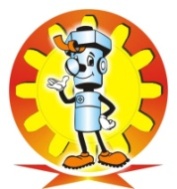 Компетенция  «Основы компьютерной графики»Тренировочное задание Теоретическая часть: основы работы в программе Paint3D.Практическая часть: создание 3D модели в программе Paint3D.Вставить рисунок-образец в программуСоздать 3D модель в программе по рисунку-образцу Создать объекты (шляпа, колючки, лапы)  Прорисовать мелкие детали (глаза, шерсть)Сгруппировать объектПодписать свою работу (фамилия, имя, СОШ)Время выполнения: 45 минут.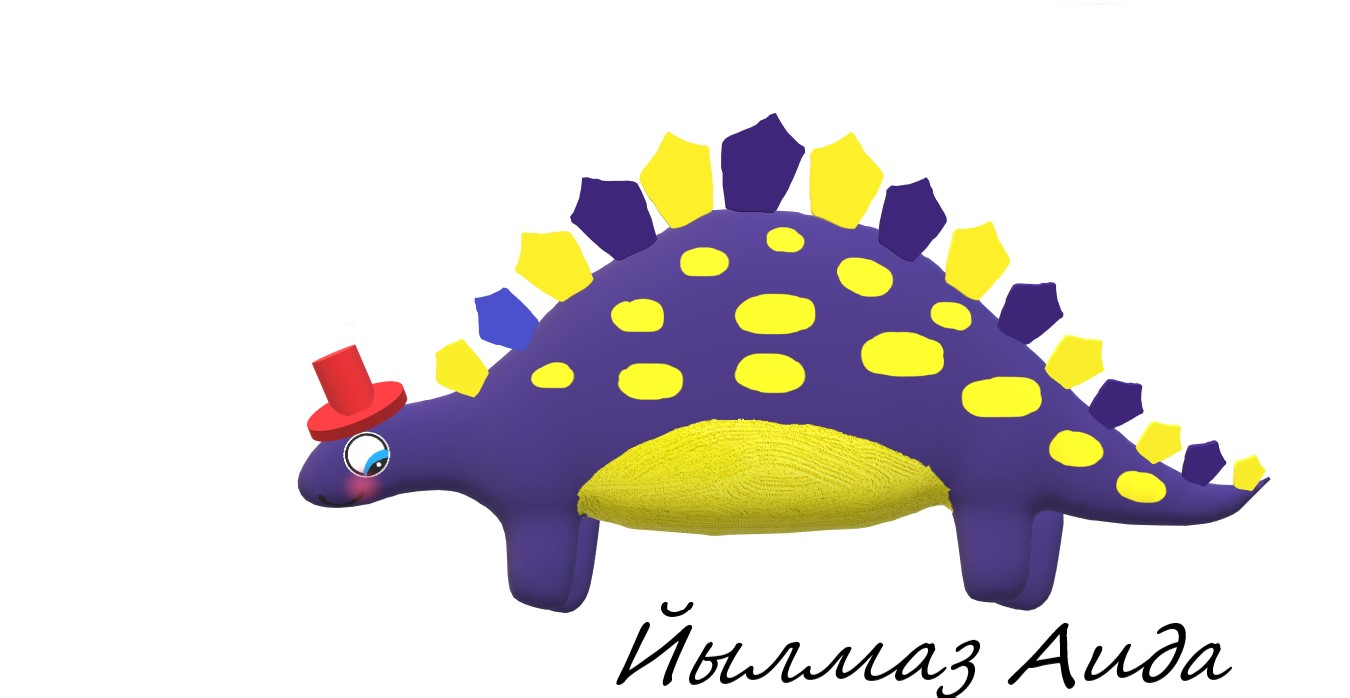 